Sila tandakan (/) pada ruang berkenaan. (Please tick (/) in the appropriate box)BAHAGIAN A		MAKLUMAT PEMOHON (DIISI OLEH PEMOHON) (SECTION A)		(APPLICANT INFORMATION) (TO BE COMPLETED BY APPLICANT)Nama	:  _____________________________________________________________________(Name)		        (Seperti Dalam Kad Pengenalan/As in Identity Card)Tempat Lahir:  ______________________	     Tarikh Lahir:  _____________________(Place of Birth)				  	     (Date of Birth)	Kewarganegaraan (Nationality): ____________________ Umur (Age): ____________No. Kad Pengenalan: _______________________No. Tel.: _____________________(Identity Card. Number) 				         (Tel. No.)Jantina	 (Gender)	:    	    Lelaki (Male)              Perempuan (Female) Email_______________________  Status perkahwinan:                 Berkahwin (Married)		 Bujang (Single)(Marital Status)		                    		                Alamat Surat Menyurat:   ____________________________________________________________(Postal Address)									    ___________________________________________________________________________			    ___________________________________________________________________________ BAHAGIAN B		PENCAPAIAN AKADEMIK, LATIHAN DAN PENGALAMAN(SECTION B)		(ACADEMIC ACHIEVEMENT AND TRAINING)KOLEJ / UNIVERSITI YANG DIHADIRI SELEPAS SIJIL SPM DIPEROLEHICOLLEGE/UNIVERSITY ATTENDED AFTER SPM CERTIFICATE. Rekod Penerbitan Ilmiah Pemohon (jika ada) dan lampirkan dokumenApplicant’s publication record (if any) – please attach the documentKelayakan dan Pengalaman (termasuk kursus profesional dengan sijil) Qualification & Experience (eg.professional training with certificate)BAHAGIAN C		 MAKLUMAT AKADEMIK SEMASA BAGI PERLANTIKAN GRA  / RA SAMBILAN(SECTION C)		(CURRENT EDUCATIONAL DETAILS FOR APPOINTED GRA / RA TEMPORARY ONLY)Jenis Pengajian :     M.SC	               Ph.D		     No. Matrik :    _______________________(Programme Enrolled)				(Matric No.)Status Permohonan Pengajian :  (a) Telah mendapat Surat                  (b) Permohonan sedang                                                          Tawaran (Offer Letter Received)                      Diproses (Application Sent & in Process )Pendaftaran Pertama:   Semester / Sesi  ________________   Tarikh Pendaftaran:_______________(Semester of first registration)				       (Registration Date)Fakulti / Pusat (Faculty/Centre) :   _______________________________________________________Bidang Pengajian (Field of study):  ______________________________________________________
Nama Penyelia Utama (Name of Main Supervisor) : _________________________________________________
Penerima Tajaan / Biasiswa (Sponsorship / Scholarship) :               TIDAK (No) 	   YA (Yes), Sila nyatakan : ____________________________(Please state) Perhatian :	Sila sertakan salinan kad matrik dan salinan surat tawaran pengajian siswazah yang telah disahkan. GRA yang menerima mana-mana tajaan/biasiswa beserta elaun sara hidup perlu SEGERA memaklumkan kepada pihak CRIM.Sila rujuk Garis Panduan Pembantu Penyelidik Terkini untuk mengetahui tugas, tanggungjawab dan perkara berkaitan pelantikan iniBorang permohonan yang lengkap hendaklah dikemukakan ke CRIM sekurang-kurangnya 3 minggu sebelum tarikh lantikan.BAHAGIAN D		MAKLUMAT AKADEMIK SEMASA  BAGI PERLANTIKAN SRA SAHAJA(SECTION D)		(CURRENT EDUCATIONAL DETAILS FOR APPOINTED SRA ONLY)Aras Pengajian Semasa :     Diploma	                Sarjana Muda	        Sarjana (Current education level)	Diploma	Bachelor Degree	        Master DegreeNo. Matrik :    _______________________    Fakulti / Pusat :   ________________________________(Matric No.)					(Faculty/Centre)Bidang Pengajian/Tahun Pengajian : ______________________________________________(Field of Study/Year)Perhatian :    Sila sertakan salinan kad matrik dan sijil kelayakan terkini  (Att: Please attach a copy of matric card and highest qualification certificateBAHAGIAN E		PERAKUAN PEMOHON(SECTION E)		(APPLICANT ADMISSION)Saya mengaku bahawa segala maklumat yang diberikan dalam permohonan ini adalah benar. Saya akan bertanggungjawab melaksanakan tugasan projek penyelidikan ini dan mematuhi segala peraturan seperti yang dinyatakan dalam Polisi Penyelidikan dan Inovasi dan Garis Panduan Penyelidikan Universiti. (I hereby declared that all the information given in this application is true. I will fully responsible in completing the task and comply with all the rules stated in Policy of Research and Innovation and University Research Guideline)	____________________________ 			   	 _____________________         TANDATANGAN	(Signature)			      TARIKH (Date)BAHAGIAN F		MAKLUMAT PROJEK PENYELIDIKAN (DIISI OLEH KETUA PROJEK)(SECTION F)		(PROJECT RESEARCH INFORMATION) (TO BE COMPLETED BY PROJECT LEADER )Nama Ketua Project	: ____________________________________________________________________________(Project Leader)Tajuk Projek (Project Title)	: _____________________________________________________________________No. Rujukan Projek (Project Reference No.): ______________________________________________________Tempoh Projek Penyelidikan: Dari (From): _________________   Hingga (To): __________________(Research Project Duration)Tempoh Perlantikan dipohon:  Dari (From): _____________________ Hingga (To): _________________(Employment Duration) Pembantu Penyelidik/Enumerator Sediaada:		Ada			Tiada(Existing Research Personnel/Enumerator)			(Yes)			(None)	Kadar bayaran sebulan dipersetujui untuk diberi kepada GRA / RA yang dilantik adalah RM _________ sahaja (Payment rate per month to be paid to the appointed GRA/RA is RM ________ only)Kadar Bayaran SRA (SRA Allowance rates): BAHAGIAN G		PENGAKUAN KETUA PROJEK (SECTION G)	 	(ADMISSION  FROM PROJECT LEADER)Saya BERSETUJU / TIDAK BERSETUJU** melantik pemohon ini sebagai PEMBANTU PENYELIDIK di bawah projek penyelidikan saya. Segala tanggungjawab yang melibatkan Pembantu Penyelidik ini untuk menjayakan projek penyelidikan ini juga adalah di bawah tanggungjawab saya sepenuhnya.(I hereby AGREE / DO NOT AGREE) to appoint this applicant as Research Assistant under my research project. I am fully responsible to all activities that involved the appointed Research Assistant to accomplish this research project. ___________________________________________	_			________________Tandatangan Ketua Penyelidik & Cop Rasmi                                          Tarikh(Signature and Official Stamp)	(Date)PERINGATAN:Tempoh maksimum pelantikan RA Sambilan adalah 3 bulan (sebelum pendaftaran di PPS).Lantikan SRA dibuka untuk pelajar UTeM sahaja (dalam pengajian Diploma/Sarjana Muda/Sarjana).Bukti kelulusan Kolej/Universiti hendaklah disokong dengan sijil yang telah disahkan.Borang yang TIDAK LENGKAP tidak akan diterima.Sila rujuk Garis Panduan Pembantu Penyelidik UTeM terkini untuk syarat dan peraturan. Maximum period for part time research assistant appointment is 3 months (before registration at PPS)Application for SRA is opened for UTeM’s student only (Diploma/Bachelor Degree/Master Degree)Application must be submitted with a certified copy of highest education certificate.  INCOMPLETE application form will not be accepted.Please refer the Research Assistant Guideline for rules and regulations. 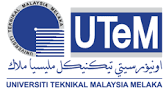 UNIVERSITI TEKNIKAL MALAYSIA MELAKA PUSAT PENGURUSAN PENYELIDIKAN DAN INOVASIPERMOHONAN PEMBANTU PENYELIDIK(APPLICATION FOR RESEARCH  ASSISTANT)Pembantu Penyelidik SiswazahGraduate Research Assistant (GRA)Pembantu Penyelidik Pelajar Student Research Assistant (SRA)Pembantu Penyelidik ProjekProject Research Assistant (RA project)Pembantu Penyelidik SambilanTemporary Research Assistant (RA Temporary)Lekatkan Gambar anda di sini (affix photo here)Nama Kolej/Universiti(Name of College, University)Tahun (Year)Tahun (Year)Sijil/Diploma/Ijazah diperolehi(Certificate/Diploma/Degreereceived)Tahun Diperolehi(Year Awarded)Tahun Diperolehi(Year Awarded)Nama Kolej/Universiti(Name of College, University)Mulai(From)Hingga(To)Sijil/Diploma/Ijazah diperolehi(Certificate/Diploma/Degreereceived)Bulan(Month)Tahun(Year)Tajuk Artikel(Article Title)Tahun Penerbitan(Publication Year)Nama Jurnal / Prosiding dan Penerbit(Journal/Proceeding and Publisher)Jawatan(Position) Nama Majikan & Alamat(Employer’s Name & Address)Tahun (Year)Kursus Profesional yang dihadiri(Proffessional Training Attended)Jawatan(Position) Nama Majikan & Alamat(Employer’s Name & Address)Tahun (Year)Kursus Profesional yang dihadiri(Proffessional Training Attended)Kelayakan(Qualification)Kadar jam (RM) Maksimum 8 jam sehari(Hourly rate, Maximum 8 hours per day)Sila pilih:(Please tick)Sarjana6.00Sarjana Muda5.00Diploma4.50SPM/STPM/Matriculation4.00SPM3.00KELULUSAN PENGARAH/TIMBALAN PENGARAH, CRIM(ENDORSEMENT BY DIRECTOR/DEPUTY DIRECTOR, CRIM)		        Lulus (Approved)  				Tidak Lulus (Rejected)		Ulasan:      _____________________________________________________________________(Comments)	       __________________________________	___________________    	Tandatangan dan Cop Rasmi 			Tarikh       (Signature and Official Stamp)	(Date)